minutes 	  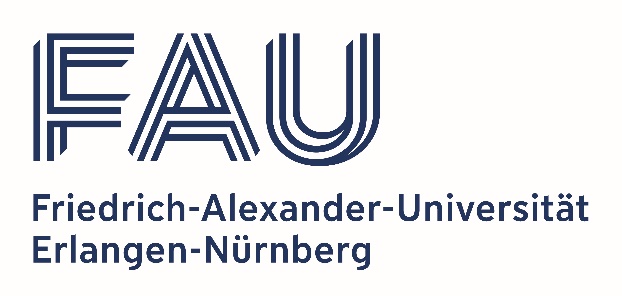 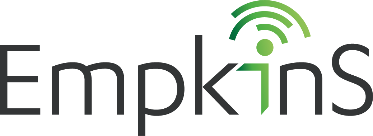 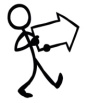 Sub project / GAP (incl. sub projects): D02 / A04 Date and location: 04.05.2022, ZoomParticipants: Markus Heyder, Hui Lu, Misha Sadeghi, Nils Albrecht, Klara Capito, Robert Richer, Lena Gmelch, Matthias Berking, Stephanie BöhmeKeeper of the minutes: Misha SadeghiDate and location for next meeting: 25.05.2022topic 1 - Actual status in Erlangen (D02)content/description:Chair with special mesh back arrived in the Empkins LabThe radar is still by Fabian and he tries to implement a signal export that can be used for synchronization with data that is measured by the the BioPac (EDA, ECG, EMG)topic 2 – Next Stepscontent/description:Radar will be in EmpkinS-Lab at the end of this week (on 6.5.22) at the latestThen D02 will take care about suitable fixation of the radar to the tripodAnd then will have another DryRun with different (protocolled!) participants’ movements (also video data can be helpful to get an idea of which extension the movements produce artifacts) and different (protocolled!) back positions of the radar (Robert can give hints how to locate the radar)Radar data will send to Hamburg and data quality will be definedtasks and responsibilities:Device to attach Radar sensor to TripodDryrunTest tripod & chair situationTest Radar locationTest-data:Fixed sequences (e.g., moving around, etc.) segments of 1-2 minutesSend back to A04 for further analysis of signal qualitySend videos as well for visual inspection?Would have to be synchronized as well  idea: Use artefact at beginningtopic 3 - Actual status in Hamburg (A04)content/description:The new radar will be ready at the beginning of JuneOne person from Hamburg will get to Erlangen to install and implement the radar and software and also the connection to the synchronization boardtopic 4 - Synchronizationcontent/description:A01 developing synch boardThis is planned to be integrated in D02, as soon as it is readyUntil then experiment will start with a different synchronization solution (Sync signal output from Fabian’s radar)most important right now: precise synchronization of Radar and Biopac system